St Cecilia’s Catholic School Balgowlah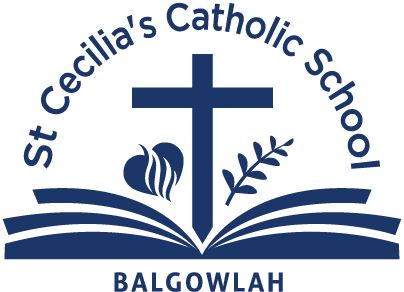 Enrolment ChecklistForm to be submitted with Enrolment Form and DocumentsStudent NameEnrolment for Gradeeg Kinder, Year 5 Enrolment for Gradeeg Kinder, Year 5 Year commencingeg 2022Office use onlyPlease tick to ensure all relevant documents are provided with your Enrolment applicationPlease tick to ensure all relevant documents are provided with your Enrolment applicationPlease tick to ensure all relevant documents are provided with your Enrolment applicationEnrolment FormEnrolment FormEnrolment FormBirth CertificateBirth CertificateBirth CertificateSacramental Certificates to dateSacramental Certificates to dateSacramental Certificates to dateImmunisation History Statement – online versionImmunisation History Statement – online versionImmunisation History Statement – online versionIf applicableIf applicableIf applicablePassport, visa, citizenship documentation Passport, visa, citizenship documentation Passport, visa, citizenship documentation Most recent previous school reports and external test resultsMost recent previous school reports and external test resultsMost recent previous school reports and external test resultsCurrent Family Court Orders  Current Family Court Orders  Current Family Court Orders  Relevant medical and / or special needs informationRelevant medical and / or special needs informationRelevant medical and / or special needs informationReports of assessments your child has received for speech, hearing. occupational therapy or cognitive (IQ)Reports of assessments your child has received for speech, hearing. occupational therapy or cognitive (IQ)Reports of assessments your child has received for speech, hearing. occupational therapy or cognitive (IQ) Please Note – originals will need to be produced during the   
     enrolment interview Please Note – originals will need to be produced during the   
     enrolment interview Please Note – originals will need to be produced during the   
     enrolment interviewOFFICE USE ONLYOFFICE USE ONLYInterview date and time:Comments: